.#16 count intro, starting on the word never  			SEC 1:	SWAY SWAY RIGHT CHASSECROSS ROCK CHASSE LEFTSEC 2:	WALK, WALK, RIGHT SHUFFLE (11 O’CLOCK)½ BOX, SHUFFLE LEFT TURN (6 O’CLOCK)SEC 3:	WALK WALK, ROCK & TURN (12 O’CLOCK)STEP LEFT ¼ TURN,  LEFT SHUFFLE FORWARDSEC 4:	ROCK RECOVER, RIGHT SHUFFLE BACKSWAY SWAY, LEFT COASTER STEP	START AGAINTo end up facing 12 0’clock simply replace the rightchasse with a ¼ right shuffle turn in section 1(beats 3&4 & step forward left on beat 5Note: if using the Elvis Presley original version ofIts Now or Never, Just be aware that the beat slows down towards the end, simply keep the dance beat Going & you will be okHappy Dancing & Miles of Smiles - AngieContact: leyland.a@sky.comIt's Now or Never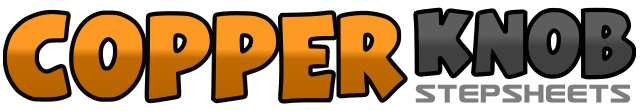 .......Count:32Wall:4Level:Easy Intermediate.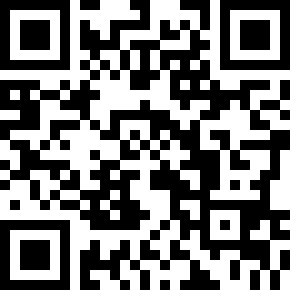 Choreographer:Angie Leyland (UK) - January 2015Angie Leyland (UK) - January 2015Angie Leyland (UK) - January 2015Angie Leyland (UK) - January 2015Angie Leyland (UK) - January 2015.Music:It's Now or Never - Darren Busby : (CD: Simply Me)It's Now or Never - Darren Busby : (CD: Simply Me)It's Now or Never - Darren Busby : (CD: Simply Me)It's Now or Never - Darren Busby : (CD: Simply Me)It's Now or Never - Darren Busby : (CD: Simply Me)........1-2Sway hips Rt, Sway hips Lt3&4Right Chasse Rt,Lt,Rt5-6Cross Lt over Rt  Recover Rt7&8Left Chasse, Lt,Rt,Lt1-2Walk forward Rt, Lt, angling body 1/8 turn3&4Right shuffle forward, Rt, Lt, Rt5-6Cross Lt foot over Rt, step back on Rt foot7&8Left ½ shuffle turn Lt,Rt,Lt,(now  facing 6 O’clock)1-2Walk forward Rt, Lt3&4Rock forward on Rt, recover on Lt, step ½ turn Rt5-6Step Lt, ¼ turn Rt (3 o’clock)7&8Lt shuffle forward, Lt. Rt, Lt1-2Rock forward Rt, recover back Lt3&4Right shuffle back, Rt,Lt,Rt5-6Sway hips Lt, sway hips Rt7&8Step back Lt, Tog Rt, Step forward Lt